Serdyuk AleksandrGeneral details:Certificates:Experience:Position applied for: 3rd EngineerDate of birth: 18.10.1980 (age: 37)Citizenship: UkraineResidence permit in Ukraine: YesCountry of residence: UkraineCity of residence: KhersonPermanent address: st.Torpednyi 9 Herson UkraineContact Tel. No: +38 (050) 188-39-07 / +38 (055) 232-41-33E-Mail: alekxserdyuk.1980@mail.ruU.S. visa: NoE.U. visa: NoUkrainian biometric international passport: Not specifiedDate available from: 01.11.2014English knowledge: GoodMinimum salary: 3200 $ per month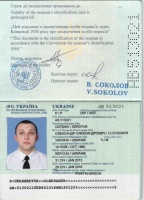 DocumentNumberPlace of issueDate of expiryCivil passportMP333031Herson00.00.0000Seamanâs passportAB513021port Herson29.01.2018Tourist passport5126/MPSHerson28.02.2019TypeNumberPlace of issueDate of expirysecurity-related training and instruction for all seafarers5126/MPSHerson28.02.2019proficiency in survival craft and rescue boats406/MPSHerson28.02.2019advanced fire fighting313/MPSHerson28.02.2019medical first aid on board ship4770/MPSHerson28.02.2019safety familiarization,basic training and instruction for all seafarers396/MPSHerson28.02.2019PositionFrom / ToVessel nameVessel typeDWTMEBHPFlagShipownerCrewing3rd Engineer29.09.2013-02.02.2014EliseGeneral Cargo3000MAK 6M201530Antiguavan Dam shipping Holland&mdash;3rd Engineer04.02.2013-03.06.2013EliseGeneral Cargo3000MAK 6M201530Antiguavan Dam shipping Holland&mdash;Motorman 1st class26.05.2012-08.10.2012EliseGeneral Cargo3000MAK 6M201530Antiguavan Dam shipping HollandAscoldasMotorman 1st class03.09.2011-31.01.2012EliseGeneral Cargo3000MAK 6M201530Antiguavan Dam shipping HollandAscoldasMotorman 1st class07.07.2007-07.09.2007Lamnalco EaglTug BoatNiigata5000+5000LimasolLamnalco gruopGolden marvel